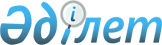 2020-2022 жылдарға арналған аудандық бюджет туралыТүркістан облысы Сайрам аудандық мәслихатының 2019 жылғы 18 желтоқсандағы № 49-300/VI шешiмi. Түркістан облысының Әдiлет департаментiнде 2019 жылғы 30 желтоқсанда № 5339 болып тiркелдi
      ЗҚАИ-ның ескертпесі!

      Осы шешім 01.01.2020 бастап қолданысқа енгізіледі.
      Қазақстан Республикасының 2008 жылғы 4 желтоқсандағы Бюджет кодексінің 95 бабының 2 тармағына, 75 бабының 2 тармағына, 109 бабының 5 тармағына, Қазақстан Республикасының 2001 жылғы 23 қаңтардағы "Қазақстан Республикасындағы жергілікті мемлекеттік басқару және өзін-өзі басқару туралы" Заңының 6 бабы 1 тармағының 1) тармақшасына және Түркістан облыстық мәслихатының 2019 жылғы 9 желтоқсандағы № 44/472-VI "2020-2022 жылдарға арналған облыстық бюджет туралы" Нормативтік құқықтық актілерді мемлекеттік тіркеу тізілімінде № 5296 тіркелген шешіміне сәйкес Сайрам аудандық мәслихаты ШЕШІМ ҚАБЫЛДАДЫ:
      1. Сайрам ауданының 2020-2022 жылдарға арналған аудандық бюджеті 1, 2 және 3-қосымшаларға сәйкес, соның ішінде 2020 жылға мынадай көлемде бекiтiлсiн:
      1) кiрiстер – 41 726 425 мың теңге:
      салықтық түсiмдер – 3 139 062 мың теңге;
      салықтық емес түсiмдер – 16 238 мың теңге;
      негізгі капиталды сатудан түсетін түсімдер – 293 347 мың теңге;
      трансферттер түсiмi – 38 277 778 мың теңге;
      2) шығындар – 41 832 226 мың теңге;
      3) таза бюджеттiк кредиттеу – - 5 735 мың теңге:
      бюджеттік кредиттер – 0;
      бюджеттік кредиттерді өтеу – 5 735 мың теңге;
      4) қаржы активтерімен операциялар бойынша сальдо – 0:
      қаржы активтерін сатып алу – 0;
      мемлекеттің қаржы активтерін сатудан түсетін түсімдер – 0;
      5) бюджет тапшылығы (профициті) – - 100 106 мың теңге;
      6) бюджет тапшылығын қаржыландыру (профицитін пайдалану) – 100 106 мың теңге:
      қарыздар түсімдері – 0;
      қарыздарды өтеу – 5 735 мың теңге;
      бюджет қаражатының пайдаланылатын қалдықтары – 105 801 мың теңге.
      Ескерту. 1-тармақ жаңа редакцияда - Түркістан облысы Сайрам аудандық мәслихатының 14.12.2020 № 63-382/VI шешiмiмен (01.01.2020 бастап қолданысқа енгізіледі).


      2. 2020 жылы жеке табыс салығы және әлеуметтік салық түсімдерінің жалпы сомасын бөлу нормативтері белгіленсін:
      аудандық бюджетке ірі кәсіпкерлік субьектілерінен және мұнай секторы ұйымдарынан түсетін түсімдерді қоспағанда, заңды тұлғалардан алынатын корпоративтік табыс салығынан 50 пайыз;
      аудандық бюджетке төлем көзінен салық салынатын табыстардан ұсталатын жеке табыс салығынан 32 пайыз;
      аудандық бюджетке төлем көзінен салық салынбайтын шетелдік азаматтар табыстарынан ұсталатын жеке табыс салығынан 50 пайыз;
      аудандық бюджетке әлеуметтік салықтан 50 пайыз.
      Ескерту. 2-тармақ жаңа редакцияда - Түркістан облысы Сайрам аудандық мәслихатының 13.11.2020 № 61-371/VI шешiмiмен (01.01.2020 бастап қолданысқа енгізіледі).


      3. 2020 жылы облыстық бюджеттен аудандық бюджетке берілетін бюджеттік субвенциялардың көлемі 23 210 740 мың теңге болып белгіленсін.
      4. 2020 жылға аудандық бюджеттен ауылдық округтер бюджеттеріне берiлетiн субвенциялар мөлшерiнің жалпы сомасы 716 472 мың теңге көлемінде қарастырылсын, оның iшiнде: 
      Ақсукент ауылдық округіне 239 254 мың теңге;
      Ақбұлақ ауылдық округіне 30 863 мың теңге;
      Арыс ауылдық округіне 31 500 мың теңге;
      Жібек жолы ауылдық округіне 35 132 мың теңге;
      Қайнарбұлақ ауылдық округіне 78 112 мың теңге;
      Қарабұлақ ауылдық округіне 61 774 мың теңге;
      Қарамұрт ауылдық округіне 85 954 мың теңге;
      Қарасу ауылдық округіне 28 925 мың теңге;
      Құтарыс ауылдық округіне 29 161 мың теңге;
      Көлкент ауылдық округіне 46 889 мың теңге;
      Манкент ауылдық округіне 48 908 мың теңге.
      5. Ауданның жергілікті атқарушы органының 2020 жылға арналған резерві 72 000 мың теңге сомасында бекітілсін.
      6. Бюджеттік инвестициялық жобаларды (бағдарламаларды) іске асыруға бағытталған бюджеттік бағдарламалар бөлінісінде 2020 жылға арналған аудандық бюджеттік даму бағдарламаларының тізбесі 4-қосымшаға сәйкес бекiтiлсiн.
      7. 2020 жылға арналған жергілікті бюджеттің атқарылуы процесiнде секвестрлеуге жатпайтын жергілікті бюджеттiк бағдарламалардың тiзбесi 5-қосымшаға сәйкес бекiтiлсiн.
      8. 2020 жылға азаматтық қызметшілер болып табылатын және ауылдық жерде аудандық бюджеттен қаржыландырылатын ұйымдарда жұмыс істейтін әлеуметтік қамсыздандыру, білім беру, мәдениет және спорт саласындағы мамандарға қызметтің осы түрлерімен қалалық жағдайда айналысатын азаматтық қызметшілердің айлықақыларымен және мөлшерлемелерімен салыстырғанда жиырма бес пайызға жоғарылатылған лауазымдық айлықақылар мен тарифтік мөлшерлемелер белгіленсін.
      9. "Сайрам аудандық мәслихатының аппараты" мемлекеттік мекемесі Қазақстан Республикасының заңнамасында белгіленген тәртіпте:
      1) осы шешімді "Қазақстан Республикасының Әділет Министрлігі Түркістан облысының Әділет департаменті" Республикалық мемлекеттік мекемесінде мемлекеттік тіркелуін;
      2) осы шешімді оны ресми жариялағаннан кейін Сайрам аудандық мәслихатының интернет-ресурсында орналастыруды қамтамасыз етсін.
      10. Осы шешім 2020 жылдың 1 қаңтарынан бастап қолданысқа енгізілсін. Сайрам ауданының 2020 жылға арналған бюджеті
      Ескерту. 1-қосымша жаңа редакцияда - Түркістан облысы Сайрам аудандық мәслихатының 14.12.2020 № 63-382/VI шешiмiмен (01.01.2020 бастап қолданысқа енгізіледі). Сайрам ауданының 2021 жылға арналған бюджеті
      Ескерту. 2-қосымша жаңа редакцияда - Түркістан облысы Сайрам аудандық мәслихатының 13.11.2020 № 61-371/VI шешiмiмен (01.01.2020 бастап қолданысқа енгізіледі). Сайрам ауданының 2022 жылға арналған бюджеті
      Ескерту. 3-қосымша жаңа редакцияда - Түркістан облысы Сайрам аудандық мәслихатының 13.11.2020 № 61-371/VI шешiмiмен (01.01.2020 бастап қолданысқа енгізіледі). Бюджеттік инвестициялық жобаларды (бағдарламаларды) іске асыруға бағытталған бюджеттік бағдарламалар бөлінісінде 2020 жылға арналған аудандық бюджеттік даму бағдарламаларының тізбесі 2020 жылға арналған жергілікті бюджеттің атқарылу процесінде секвестрлеуге жатпайтын жергілікті бюджеттік бағдарламалар тізбесі
					© 2012. Қазақстан Республикасы Әділет министрлігінің «Қазақстан Республикасының Заңнама және құқықтық ақпарат институты» ШЖҚ РМК
				
      Аудандық мәслихат

      сессиясының төрағасы

К. Балатаев

      Аудандық мәслихат хатшысы

Ж. Мұсаханұлы
Сайрам аудандық мәслихатының
2019 жылғы "18" желтоқсандағы
№ 49-300/VI шешіміне 1 қосымша
Санаты
Сыныбы Атауы
Кіші сыныбы
Санаты
Сыныбы Атауы
Кіші сыныбы
Санаты
Сыныбы Атауы
Кіші сыныбы
Санаты
Сыныбы Атауы
Кіші сыныбы
Санаты
Сыныбы Атауы
Кіші сыныбы
Сомасы, мың теңге
1
1
1
1
2
4
І. Кірістер 
41 726 425
1
Салықтық түсімдер
3 139 062
01
Табыс салығы
971 241
1
Корпоративтік табыс салығы
158 342
2
Жеке табыс салығы
812 899
03
Әлеуметтiк салық
982 568
1
Әлеуметтік салық
982 568
04
Меншiкке салынатын салықтар
1 037 174
1
Мүлiкке салынатын салықтар
1 036 017
5
Бірыңғай жер салығы
1 157
05
Тауарларға, жұмыстарға және қызметтер көрсетуге салынатын iшкi салықтар
114 579
2
Акциздер
39 570
3
Табиғи және басқа ресурстарды пайдаланғаны үшiн түсетiн түсiмдер
7 404
4
Кәсiпкерлiк және кәсiби қызметтi жүргiзгенi үшiн алынатын алымдар
67 465
5
Ойын бизнесіне салық
140
08
Заңдық мәнді іс-әрекеттерді жасағаны және (немесе) оған уәкілеттігі бар мемлекеттік органдар немесе лауазымды адамдар құжаттар бергені үшін алынатын міндетті төлемдер
33 500
1
Мемлекеттік баж
33 500
2
Салықтық емес түсiмдер
16 238
01
Мемлекеттік меншіктен түсетін кірістер
5 394
1
Мемлекеттік кәсіпорындардың таза кірісі бөлігінің түсімдері
834
5
Мемлекет меншігіндегі мүлікті жалға беруден түсетін кірістер
4 557
7
Мемлекеттік бюджеттен берілген кредиттер бойынша сыйақылар
3
06
Басқа да салықтық емес түсімдер
10 844
1
Басқа да салықтық емес түсімдер
10 844
3
Негізгі капиталды сатудан түсетін түсімдер
293 347
03
Жердi және материалдық емес активтердi сату
293 347
1
Жерді сату
293 347
4
Трансферттердің түсімдері
38 277 778
01
Төмен тұрған мемлекеттiк басқару органдарынан трансферттер
167 754
3
Аудандық маңызы бар қалалардың, ауылдардың, кенттердің, аулдық округтардың бюджеттерінен трансферттер
167 754
02
Мемлекеттiк басқарудың жоғары тұрған органдарынан түсетiн трансферттер
38 110 024
2
Облыстық бюджеттен түсетiн трансферттер
38 110 024
Функционалдық топ
Кіші функция Атауы
Бюджеттік бағдарламалардың әкiмшiсi Бағдарлама
Функционалдық топ
Кіші функция Атауы
Бюджеттік бағдарламалардың әкiмшiсi Бағдарлама
Функционалдық топ
Кіші функция Атауы
Бюджеттік бағдарламалардың әкiмшiсi Бағдарлама
Функционалдық топ
Кіші функция Атауы
Бюджеттік бағдарламалардың әкiмшiсi Бағдарлама
Функционалдық топ
Кіші функция Атауы
Бюджеттік бағдарламалардың әкiмшiсi Бағдарлама
Сомасы, мың теңге
1
1
1
1
2
3
 2. Шығындар
41 832 226 
01
Жалпы сипаттағы мемлекеттiк қызметтер
284 241
1
Мемлекеттiк басқарудың жалпы функцияларын орындайтын өкiлдi, атқарушы және басқа органдар
215 962
112
Аудан (облыстық маңызы бар қала) мәслихатының аппараты
28 117
001
Аудан (облыстық маңызы бар қала) мәслихатының қызметін қамтамасыз ету жөніндегі қызметтер
28 117
122
Аудан (облыстық маңызы бар қала) әкімінің аппараты
187 845
001
Аудан (облыстық маңызы бар қала) әкімінің қызметін қамтамасыз ету жөніндегі қызметтер
169 679
003
Мемлекеттік органның күрделі шығыстары
18 166
2
Қаржылық қызмет
12 877
459
Ауданның (облыстық маңызы бар қаланың) экономика және қаржы бөлімі
4 386
003
Салық салу мақсатында мүлікті бағалауды жүргізу
3 805
010
Жекешелендіру, коммуналдық меншікті басқару, жекешелендіруден кейінгі қызмет және осыған байланысты дауларды реттеу
581
489
Ауданның (облыстық маңызы бар қаланың) мемлекеттік активтер және сатып алу бөлімі
8 491
001
Жергілікті деңгейде мемлекеттік активтер мен сатып алуды басқару саласындағы мемлекеттік саясатты іске асыру жөніндегі қызметтер
6 200
003
Мемлекеттік органның күрделі шығыстары
2 291
9
Жалпы сипаттағы өзге де мемлекеттiк қызметтер
55 402
459
Ауданның (облыстық маңызы бар қаланың) экономика және қаржы бөлімі
55 402
001
Ауданның (облыстық маңызы бар қаланың) экономикалық саясаттын қалыптастыру мен дамыту, мемлекеттік жоспарлау, бюджеттік атқару және коммуналдық меншігін басқару саласындағы мемлекеттік саясатты іске асыру жөніндегі қызметтер
54 527
015
Мемлекеттік органның күрделі шығыстары
875
02
Қорғаныс
106 010
1
Әскери мұқтаждар
40 316
122
Аудан (облыстық маңызы бар қала) әкімінің аппараты
40 316
005
Жалпыға бірдей әскери міндетті атқару шеңберіндегі іс-шаралар
40 316
2
Төтенше жағдайлар жөнiндегi жұмыстарды ұйымдастыру
65 694
122
Аудан (облыстық маңызы бар қала) әкімінің аппараты
65 694
006
Аудан (облыстық маңызы бар қала) ауқымындағы төтенше жағдайлардың алдын алу және оларды жою 
65 429
007
Аудандық (қалалық) ауқымдағы дала өрттерінің, сондай-ақ мемлекеттік өртке қарсы қызмет органдары құрылмаған елдi мекендерде өрттердің алдын алу және оларды сөндіру жөніндегі ісшаралар
265
03
Қоғамдық тәртіп, қауіпсіздік, құқықтық, сот, қылмыстық-атқару қызметі
68 502
9
Қоғамдық тәртіп және қауіпсіздік саласындағы басқа да қызметтер
68 502
485
Ауданның (облыстық маңызы бар қаланың) жолаушылар көлігі және автомобиль жолдары бөлімі
68 502
021
Елдi мекендерде жол қозғалысы қауiпсiздiгін қамтамасыз ету
68 502
04
Бiлiм беру
30 498 966
1
Мектепке дейiнгi тәрбие және оқыту
3 047 168
464
Ауданның (облыстық маңызы бар қаланың) білім бөлімі
3 047 168
009
Мектепке дейінгі тәрбие мен оқыту ұйымдарының қызметін қамтамасыз ету
173 549
040
Мектепке дейінгі білім беру ұйымдарында мемлекеттік білім беру тапсырысын іске асыруға
2 873 619
2
Бастауыш, негізгі орта және жалпы орта білім беру
26 520 852
464
Ауданның (облыстық маңызы бар қаланың) білім бөлімі
24 776 927
003
Жалпы білім беру
24 573 058
006
Балаларға қосымша білім беру
203 869
467
Ауданның (облыстық маңызы бар қаланың) құрылыс бөлімі
1 743 925
024
Бастауыш, негізгі орта және жалпы орта білім беру объектілерін салу және реконструкциялау
1 743 925
4
Техникалық және кәсіптік, орта білімнен кейінгі білім беру
217 976
464
Ауданның (облыстық маңызы бар қаланың) білім бөлімі
217 976
018
Кәсіптік оқытуды ұйымдастыру
217 976
9
Бiлiм беру саласындағы өзге де қызметтер
712 970
464
Ауданның (облыстық маңызы бар қаланың) білім беру бөлімі
712 970
001
Жергілікті деңгейде білім беру саласындағы мемлекеттік саясатты іске асыру жөніндегі қызметтер
20 858
005
Ауданның (облыстык маңызы бар қаланың) мемлекеттік білім беру мекемелер үшін оқулықтар мен оқу-әдiстемелiк кешендерді сатып алу және жеткізу
554 988
015
Жетім баланы (жетім балаларды) және ата-аналарының қамқорынсыз қалған баланы (балаларды) күтіп-ұстауға қамқоршыларға (қорғаншыларға) ай сайынғы ақшалай қаражат төлемі
30 794
067
Ведомстволық бағыныстағы мемлекеттік мекемелерінің және ұйымдарының күрделі шығыстары
76 144
113
Төменгі тұрған бюджеттерге берілетін нысаналы ағымдағы трансферттер
30 186
06
Әлеуметтiк көмек және әлеуметтiк қамсыздандыру
4 013 364
1
Әлеуметтiк қамсыздандыру
1 943 766
451
Ауданның (облыстық маңызы бар қаланың) жұмыспен қамту және әлеуметтік бағдарламалар бөлімі
1 943 766
005
Мемлекеттік атаулы әлеуметтік көмек 
1 943 766
2
Әлеуметтiк көмек
1 968 935
451
Ауданның (облыстық маңызы бар қаланың) жұмыспен қамту және әлеуметтік бағдарламалар бөлімі
1 950 858
002
Еңбекпен қамту бағдарламасы
1 283 418
004
Ауылдық жерлерде тұратын денсаулық сақтау, білім беру, әлеуметтік қамтамасыз ету, мәдениет, спорт және ветеринар мамандарына отын сатып алуға Қазақстан Республикасының заңнамасына сәйкес әлеуметтік көмек көрсету
49 742
007
Жергілікті өкілетті органдардың шешімі бойынша мұқтаж азаматтардың жекелеген топтарына әлеуметтік көмек
143 067
010
Үйден тәрбиеленіп оқытылатын мүгедек балаларды материалдық қамтамасыз ету
4 893
014
Мұқтаж азаматтарға үйде әлеуметтiк көмек көрсету
179 183
017
Оңалтудың жеке бағдарламасына сәйкес мұқтаж мүгедектердi мiндеттi гигиеналық құралдармен қамтамасыз ету, қозғалуға қиындығы бар бірінші топтағы мүгедектерге жеке көмекшінің және есту бойынша мүгедектерге қолмен көрсететiн тіл маманының қызметтерін ұсыну
162 745
023
Жұмыспен қамту орталықтарының қызметін қамтамасыз ету
120 430
464
Ауданның (облыстық маңызы бар қаланың) білім беру бөлімі
25 457
008
Жергілікті өкілді органдардың шешімі бойынша білім беру ұйымдарының күндізгі оқу нысанында оқитындар мен тәрбиеленушілерді қоғамдық көлікте (таксиден басқа) жеңілдікпен жол жүру түрінде әлеуметтік қолдау 
25 457
9
Әлеуметтiк көмек және әлеуметтiк қамтамасыз ету салаларындағы өзге де қызметтер
100 663
451
Ауданның (облыстық маңызы бар қаланың) жұмыспен қамту және әлеуметтік бағдарламалар бөлімі
95 727
001
Жергілікті деңгейде халық үшін әлеуметтік бағдарламаларды жұмыспен қамтуды қамтамасыз етуді іске асыру саласындағы мемлекеттік саясатты іске асыру жөніндегі қызметтер
86 116
011
Жәрдемақыларды және басқа да әлеуметтік төлемдерді есептеу, төлеу мен жеткізу бойынша қызметтерге ақы төлеу
2 450
050
Қазақстан Республикасында мүгедектердің құқықтарын қаматамасыз етуге және өмір сүру сапасын жақсарту
7 161
497
Ауданның (облыстық маңызы бар қаланың) тұрғын үй- коммуналдық шаруашылық бөлімі
4 936
094
Әлеуметтік көмек ретінде тұрғын үй сертификаттарын беру
4 936
07
Тұрғын үй-коммуналдық шаруашылық
 2 361 740
1
Тұрғын үй шаруашылығы
 1 776 656
467
Ауданның (облыстық маңызы бар қаланың) құрылыс бөлімі
842 574
004
Инженерлік-коммуникациялық инфрақұрылымды жобалау, дамыту және (немесе) жайластыру
590 574
098
Коммуналдық тұрғын үй қорының тұрғын үйлерін сатып алу
252 000
497
Ауданның (облыстық маңызы бар қаланың) тұрғын үй- коммуналдық шаруашылық бөлімі
934 082
001
Жергілікті деңгейде тұрғын үй-коммуналдық шаруашылық саласындағы мемлекеттік саясатты іске асыру бойынша қызметтер
39 893
003
Мемлекеттік органдардың күрделі шығыстары
3 184
004
Мемлекеттік қажеттіліктер үшін жер учаскелерін алып қою, оның ішінде сатып алу жолымен алып қою және осыған байланысты жылжымайтын мүлікті иеліктен айыру
61 072
005
Мемлекеттік тұрғын үй қорын сақтауды ұйымдастыру
71 534
033
Инженерлік-коммуникациялық инфрақұрылымды жобалау, дамыту және (немесе) жайластыру
254 750
070
Қазақстан Республикасында төтенше жағдай режимінде коммуналдық қызметтерге ақы төлеу бойынша халықтың төлемдерін өтеу
431 951
113
Төменгі тұрған бюджеттерге берілетін нысаналы ағымдағы трансферттер
71 698
2
Коммуналдық шаруашылық
265 279
497
Ауданның (облыстық маңызы бар қаланың) тұрғын үй- коммуналдық шаруашылық бөлімі
265 279
016
Сумен жабдықтау және су бұру жүйесінің жұмыс істеуі
99 473
027
 Ауданның (облыстық маңызы бар қаланың) коммуналдық меншігіндегі газ жүйелерін пайдалануды ұйымдастыру 
92 576
058
Ауылдық елді мекендердегі сумен жабдықтау және су бұру жүйелерін дамыту
73 230
3
Елді-мекендерді көркейту
319 805
497
Ауданның (облыстық маңызы бар қаланың) тұрғын үй- коммуналдық шаруашылық бөлімі
 319 805
025
Елді мекендердегі көшелерді жарықтандыру
149 925
035
Елдi мекендердi абаттандыру және көгалдандыру
169 880
08
Мәдениет, спорт, туризм және ақпараттық кеңістiк
 1 002 798
1
Мәдениет саласындағы қызмет
204 892
455
Ауданның (облыстық маңызы бар қаланың) мәдениет және тілдерді дамыту бөлімі
203 892
003
Мәдени-демалыс жұмысын қолдау
203 892
467
Ауданның (облыстық маңызы бар қаланың) құрылыс бөлімі
1 000
011
Мәдениет объектілерін дамыту
1 000
2
Спорт
549 881
465
Ауданның (облыстық маңызы бар қаланың) дене шынықтыру және спорт бөлімі
546 400
001
Жергілікті деңгейде дене шынықтыру және спорт саласындағы мемлекеттік саясатты іске асыру жөніндегі қызметтер
11 216
005
Ұлттық және бұқаралық спорт түрлерін дамыту
509 084
006
Аудандық (облыстық маңызы бар қалалық) деңгейде спорттық жарыстар өткiзу
900
007
Әртүрлi спорт түрлерi бойынша аудан (облыстық маңызы бар қала) құрама командаларының мүшелерiн дайындау және олардың облыстық спорт жарыстарына қатысуы
25 200
467
Ауданның (облыстық маңызы бар қаланың) құрылыс бөлімі
3 481
008
Спорт объектілерін дамыту
3 481
3
Ақпараттық кеңiстiк
159 907
455
Ауданның (облыстық маңызы бар қаланың) мәдениет және тілдерді дамыту бөлімі
120 295
006
Аудандық (қалалық) кiтапханалардың жұмыс iстеуi
109 250
007
Мемлекеттік тілді және Қазақстан халықтарының басқа да тілдерін дамыту
11 045
456
Ауданның (облыстық маңызы бар қаланың) ішкі саясат бөлімі
39 612
002
Мемлекеттік ақпараттық саясат жүргізу жөніндегі қызметтер
39 612
9
Мәдениет, спорт, туризм және ақпараттық кеңiстiктi ұйымдастыру жөнiндегi өзге де қызметтер
88 118
455
Ауданның (облыстық маңызы бар қаланың) мәдениет және тілдерді дамыту бөлімі
18 770
001
Жергілікті деңгейде тілдерді және мәдениетті дамыту саласындағы мемлекеттік саясатты іске асыру жөніндегі қызметтер
14 335
113
Төменгі тұрған бюджеттерге берілетін нысаналы ағымдағы трансферттер
4 435
456
Ауданның (облыстық маңызы бар қаланың) ішкі саясат бөлімі
69 348
001
Жергілікті деңгейде ақпарат, мемлекеттілікті нығайту және азаматтардың әлеуметтік сенімділігін қалыптастыру саласында мемлекеттік саясатты іске асыру жөніндегі қызметтер
43 710
003
Жастар саясаты саласында іс-шараларды іске асыру
25 638
09
Отын-энергетика кешенi және жер қойнауын пайдалану
68 847
9
Отын-энергетика кешені және жер қойнауын пайдалану саласындағы өзге де қызметтер
68 847
497
Ауданның (облыстық маңызы бар қаланың) тұрғын үй- коммуналдық шаруашылық бөлімі
68 847
038
Газ тасымалдау жүйесін дамыту
68 847
10
Ауыл, су, орман, балық шаруашылығы, ерекше қорғалатын табиғи аумақтар, қоршаған ортаны және жануарлар дүниесін қорғау, жер қатынастары
110 476
1
Ауыл шаруашылығы
87 873
462
Ауданның (облыстық маңызы бар қаланың) ауыл шаруашылығы бөлімі
87 873
001
Жергілікте деңгейде ауыл шаруашылығы саласындағы мемлекеттік саясатты іске асыру жөніндегі қызметтер
30 753
032
Ведомстволық бағынысты мемлекеттік мекемелерінің және ұйымдарының күрделі шығыстары 
57 120
6
Жер қатынастары
21 176
463
Ауданның (облыстық маңызы бар қаланың) жер қатынастары бөлімі
21 176
001
Аудан (облыстық маңызы бар қала) аумағында жер қатынастарын реттеу саласындағы мемлекеттік саясатты іске асыру жөніндегі қызметтер
17 075
006
Аудандық маңызы бар қалалардың, кенттердің, ауылдардың, ауылдық округтердің шекарасын белгілеу кезінде жүргізілетін жерге орналастыру
4 101
9
Ауыл, су, орман, балық шаруашылығы, қоршаған ортаны қорғау және жер қатынастары саласындағы 
1 427
459
Ауданның (облыстық маңызы бар қаланың) экономика және қаржы бөлімі
1 427
099
Мамандардың әлеуметтік көмек көрсетуі жөніндегі шараларды іске асыру
1 427
11
Өнеркәсіп, сәулет, қала құрылысы және құрылыс қызметі
88 424
2
Сәулет, қала құрылысы және құрылыс қызметі
88 424
467
Ауданның (облыстық маңызы бар қаланың) құрылыс бөлімі
53 478
001
Жергілікті деңгейде құрылыс саласындағы мемлекеттік саясатты іске асыру жөніндегі қызметтер
53 478
468
Ауданның (облыстық маңызы бар қаланың) сәулет және қала құрылысы бөлімі
34 946
001
Жергілікті деңгейде сәулет және қала құрылысы саласындағы мемлекеттік саясатты іске асыру жөніндегі қызметтер
13 558
003
Ауданың қала құрлысы даму аумағын және елді мекендердің бас жоспарлары схемаларын әзірлеу
21 388
12
Көлiк және коммуникация
1 107 403
1
Автомобиль көлiгi
1 091 259
485
Ауданның (облыстық маңызы бар қаланың) жолаушылар көлігі және автомобиль жолдары бөлімі
1 091 259
023
Автомобиль жолдарының жұмыс істеуін қамтамасыз ету
702 769
045
Аудандық маңызы бар автомобиль жолдарын және елді-мекендердің көшелерін күрделі және орташа жөндеу
388 490
9
Көлiк және коммуникациялар саласындағы басқа да қызметтер
16 144
485
Ауданның (облыстық маңызы бар қаланың) жолаушылар көлігі және автомобиль жолдары бөлімі
16 144
001
Жергілікті деңгейде жолаушылар көлігі және автомобиль жолдары саласындағы мемлекеттік саясатты іске асыру жөніндегі қызметтер
16 144
13
Басқалар
1 092 211
3
Кәсiпкерлiк қызметтi қолдау және бәсекелестікті қорғау
20 355
469
Ауданның (облыстық маңызы бар қаланың) кәсіпкерлік бөлімі
20 355
001
Жергілікті деңгейде кәсіпкерлік пен өнеркәсіпті дамыту саласындағы мемлекеттік саясатты іске асыру жөніндегі қызметтер
20 355
9
Басқалар
1 071 856
455
Ауданның (облыстық маңызы бар қаланың) мәдениет және тілдерді дамыту бөлімі
96 798
052
"Ауыл-Ел бесігі" жобасы шеңберінде ауылдық елді мекендердегі әлеуметтік және инженерлік инфрақұрылым бойынша іс-шаралар іске асыру
96 798
464
Ауданның (облыстық маңызы бар қаланың) білім беру бөлімі
458 738
077
"Ауыл-Ел бесігі" жобасы шеңберінде ауылдық елді мекендердегі әлеуметтік және инженерлік инфрақұрылым бойынша іс-шараларды іске асыру
38 738
096
Мемлекеттік-жекешелік әріптестік жобалар бойынша мемлекеттік міндеттемелерді орындау
420 000
465
Ауданның (облыстық маңызы бар қаланың) дене шынықтыру және спорт бөлімі
154 332
096
Мемлекеттік-жекешелік әріптестік жобалар бойынша мемлекеттік міндеттемелерді орындау
154 332
485
Ауданның (облыстық маңызы бар қаланың) жолаушылар көлігі және автомобиль жолдары бөлімі
360 974
052
"Ауыл –Ел бесігі" жобасы шеңберінде ауылдық елді мекендердегі әлеуметтік және инженерлік инфрақұрылым бойынша іс-шараларды іске асыру
360 974
497
Ауданның (облыстық маңызы бар қаланың) тұрғын үй- коммуналдық шаруашылық бөлімі
1 014
077
"Ауыл-Ел бесігі" жобасы шеңберінде ауылдық елді мекендердегі әлеуметтік және инженерлік инфрақұрылым бойынша іс-шараларды іске асыру
1 014
14
Борышқа қызмет көрсету
115
1
Борышқа қызмет көрсету
115
459
Ауданның (облыстық маңызы бар қаланың) экономика және қаржы бөлімі
115
021
Жергілікті атқарушы органдардың облыстық бюджеттен қарыздар бойынша сыйақылар мен өзге де төлемдерді төлеу бойынша борышына қызмет көрсету
115
15
Трансферттер
1 029 129
1
Трансферттер
1 029 129
459
Ауданның (облыстық маңызы бар қаланың) экономика және қаржы бөлімі
1 029 129
006
Нысаналы пайдаланылмаған (толық пайданланылмаған) трансферттерді қайтару 
2 852
024
Мемлекеттік органдардың функцияларын мемлекеттік басқарудың төмен тұрған деңгейлерін жоғары деңгейлерге беруге байланысты жоғары тұрған бюджеттерге берілген ағымдағы нысаналы трансферттер
144 353
038
Субвенциялар 
719 757
054
Қазақстан Республикасының Ұлттық қорынан берілетін нысаналы трасферт есебінен республикалық бюджеттен бөлінген пайдаланылмаған (түгел пайдаланылмаған) нысаналы трансферттердің сомасын қайтару
162 167
3. Таза бюджеттiк кредиттеу 
-5 735
Функционалдық топ
Функционалдық топ
Функционалдық топ
Функционалдық топ
Сомасы, мың теңге
Кіші функция
Кіші функция
Кіші функция
Атауы
Сомасы, мың теңге
Бюджеттік бағдарламалардың әкiмшiсi
Бюджеттік бағдарламалардың әкiмшiсi
Бюджеттік бағдарламалардың әкiмшiсi
Сомасы, мың теңге
Бағдарлама
Бағдарлама
Бюджеттік кредиттер
0
10
Ауыл, су, орман, балық шаруашылығы, ерекше қорғалатын табиғи аумақтар, қоршаған ортаны және жануарлар дүниесін қорғау,жер қатынастары
0
1
Ауыл шаруашылығы
0
459
Ауданның (облыстық маңызы бар қаланың) экономика және қаржы бөлімі
0
018
Мамандарды әлеуметтік қолдау шараларын іске асыру үшін бюджеттік кредиттер
0
Санаты
Санаты
Атауы
Сомасы, мың теңге
Сыныбы
Сыныбы
Сомасы, мың теңге
Кіші сыныбы
Кіші сыныбы
Кіші сыныбы
Сомасы, мың теңге
Бюджеттік кредиттерді өтеу
5 735
5
Бюджеттік кредиттерді өтеу
5 735
01
Бюджеттік кредиттерді өтеу
5 735
1
Мемлекеттік бюджеттен берілген бюджеттік кредиттерді өтеу
5 735
4. Қаржы активтерімен операциялар бойынша сальдо
0
Функционалдық топ
Функционалдық топ
Функционалдық топ
Функционалдық топ
Сомасы, мың теңге
Кіші функция
Кіші функция
Кіші функция
Атауы
Сомасы, мың теңге
Бюджеттік бағдарламалардың әкiмшiсi
Бюджеттік бағдарламалардың әкiмшiсi
Бюджеттік бағдарламалардың әкiмшiсi
Сомасы, мың теңге
Бағдарлама
Бағдарлама
Қаржы активтерін сатып алу
0
Санаты
Санаты
Атауы
Сомасы, мың теңге
Сыныбы
Сыныбы
Сомасы, мың теңге
Кіші сыныбы
Кіші сыныбы
Кіші сыныбы
Сомасы, мың теңге
6
Мемлекеттің қаржы активтерін сатудан түсетін түсімдер
0
01
Мемлекеттің қаржы активтерін сатудан түсетін түсімдер
0
01
Қаржы активтерін ел ішінде сатудан түсетін түсімдер
0
5. Бюджет тапшылығы (профициті)
-100 066
6. Бюджет тапшылығын қаржыландыру (профицитін пайдалану)
100 066
Санаты
Санаты
Атауы
Сомасы, мың теңге
Сыныбы
Сыныбы
Сомасы, мың теңге
Кіші сыныбы
Кіші сыныбы
Кіші сыныбы
Сомасы, мың теңге
7
Қарыздар түсімдері
0
01
Мемлекеттік ішкі қарыздар
0
02
Қарыз алу келісім-шарттары
0
Функционалдық топ
Функционалдық топ
Функционалдық топ
Функционалдық топ
Атауы
Кіші функция
Кіші функция
Кіші функция
Бюджеттік бағдарламалардың әкiмшiсi
Бюджеттік бағдарламалардың әкiмшiсi
Бюджеттік бағдарламалардың әкiмшiсi
Сомасы, мың теңге
Бағдарлама
Бағдарлама
Сомасы, мың теңге
16
Қарыздарды өтеу 
5 735
1
Қарыздарды өтеу 
5 735
459
Ауданның (облыстық маңызы бар қаланың) экономика және қаржы бөлімі
5 735
005
Жергілікті атқарушы органның жоғары тұрған бюджет алдындағы борышын өтеу
5 735
Санаты
Санаты
Атауы
Сомасы, мың теңге
Сыныбы
Сыныбы
Сомасы, мың теңге
Кіші сыныбы
Кіші сыныбы
Кіші сыныбы
Сомасы, мың теңге
8
Бюджет қаражатының пайдаланылатын қалдықтары
105 801
01
Бюджет қаражаты қалдықтары
105 801
1
Бюджет қаражатының бос қалдықтары
105 801Сайрам аудандық мәслихатының
2019 жылғы "18" желтоқсандағы
№ 49-300/VI шешіміне 2-қосымша
Санаты
Сыныбы Атауы
Кіші сыныбы
Санаты
Сыныбы Атауы
Кіші сыныбы
Санаты
Сыныбы Атауы
Кіші сыныбы
Санаты
Сыныбы Атауы
Кіші сыныбы
Санаты
Сыныбы Атауы
Кіші сыныбы
Сомасы, мың теңге
1
1
1
1
2
4
І. Кірістер 
26 874 725
1
Салықтық түсімдер
3 446 868
01
Табыс салығы
1 230 867
1
Корпоративтік табыс салығы
140 410
2
Жеке табыс салығы
1 090 457
03
Әлеуметтiк салық
867 122
1
Әлеуметтік салық
867 122
04
Меншiкке салынатын салықтар
1 150 041
1
Мүлiкке салынатын салықтар
1 147 030
5
Бірыңғай жер салығы
3 011
05
Тауарларға, жұмыстарға және қызметтер көрсетуге салынатын iшкi салықтар
148 505
2
Акциздер
56 751
3
Табиғи және басқа ресурстарды пайдаланғаны үшiн түсетiн түсiмдер
9 367
4
Кәсiпкерлiк және кәсiби қызметтi жүргiзгенi үшiн алынатын алымдар
81 857
5
Ойын бизнесіне салық
530
08
Заңдық мәнді іс-әрекеттерді жасағаны және (немесе) оған уәкілеттігі бар мемлекеттік органдар немесе лауазымды адамдар құжаттар бергені үшін алынатын міндетті төлемдер
50 333
1
Мемлекеттік баж
50 333
2
Салықтық емес түсiмдер
23 162
01
Мемлекеттік меншіктен түсетін кірістер
12 496
1
Мемлекеттік кәсіпорындардың таза кірісі бөлігінің түсімдері
1 544
5
Мемлекет меншігіндегі мүлікті жалға беруден түсетін кірістер
10 947
7
Мемлекеттік бюджеттен берілген кредиттер бойынша сыйақылар
5
06
Басқа да салықтық емес түсімдер
10 666
1
Басқа да салықтық емес түсімдер
10 666
3
Негізгі капиталды сатудан түсетін түсімдер
10 000
03
Жердi және материалдық емес активтердi сату
 10 000
1
Жерді сату
10 000
4
Трансферттердің түсімдері
23 394 695
02
Мемлекеттiк басқарудың жоғары тұрған органдарынан түсетiн трансферттер
23 394 695
2
Облыстық бюджеттен түсетiн трансферттер
23 394 695
Функционалдық топ
Кіші функция Атауы
Бюджеттік бағдарламалардың әкiмшiсi
Бағдарлама
Функционалдық топ
Кіші функция Атауы
Бюджеттік бағдарламалардың әкiмшiсi
Бағдарлама
Функционалдық топ
Кіші функция Атауы
Бюджеттік бағдарламалардың әкiмшiсi
Бағдарлама
Функционалдық топ
Кіші функция Атауы
Бюджеттік бағдарламалардың әкiмшiсi
Бағдарлама
Функционалдық топ
Кіші функция Атауы
Бюджеттік бағдарламалардың әкiмшiсi
Бағдарлама
Сомасы, мың теңге
1
1
1
1
2
3
 2. Шығындар
26 874 725
01
Жалпы сипаттағы мемлекеттiк қызметтер
351 090
1
Мемлекеттiк басқарудың жалпы функцияларын орындайтын өкiлдi, атқарушы және басқа органдар
188 887
112
Аудан (облыстық маңызы бар қала) мәслихатының аппараты
28 650
001
Аудан (облыстық маңызы бар қала) мәслихатының қызметін қамтамасыз ету жөніндегі қызметтер
28 650
122
Аудан (облыстық маңызы бар қала) әкімінің аппараты
160 237
001
Аудан (облыстық маңызы бар қала) әкімінің қызметін қамтамасыз ету жөніндегі қызметтер
160 237
2
Қаржылық қызмет
6 149
459
Ауданның (облыстық маңызы бар қаланың) экономика және қаржы бөлімі
6 149
003
Салық салу мақсатында мүлікті бағалауды жүргізу
3 938
010
Жекешелендіру, коммуналдық меншікті басқару, жекешелендіруден кейінгі қызмет және осыған байланысты дауларды реттеу
2 211
9
Жалпы сипаттағы өзге де мемлекеттiк қызметтер
156 054
459
Ауданның (облыстық маңызы бар қаланың) экономика және қаржы бөлімі
56 054
001
Ауданның (облыстық маңызы бар қаланың) экономикалық саясаттын қалыптастыру мен дамыту, мемлекеттік жоспарлау, бюджеттік атқару және коммуналдық меншігін басқару саласындағы мемлекеттік саясатты іске асыру жөніндегі қызметтер
56 054
467
Ауданның (облыстық маңызы бар қаланың) құрылыс бөлімі
100 000
040
Мемлекеттік органдардың объектілерін дамыту
100 000
02
Қорғаныс
110 963
1
Әскери мұқтаждар
41 839
122
Аудан (облыстық маңызы бар қала) әкімінің аппараты
41 839
005
Жалпыға бірдей әскери міндетті атқару шеңберіндегі іс-шаралар
41 839
2
Төтенше жағдайлар жөнiндегi жұмыстарды ұйымдастыру
69 124
122
Аудан (облыстық маңызы бар қала) әкімінің аппараты
69 124
006
Аудан (облыстық маңызы бар қала) ауқымындағы төтенше жағдайлардың алдын алу және оларды жою 
50 000
007
Аудандық (қалалық) ауқымдағы дала өрттерінің, сондай-ақ мемлекеттік өртке қарсы қызмет органдары құрылмаған елдi мекендерде өрттердің алдын алу және оларды сөндіру жөніндегі ісшаралар
19 124
03
Қоғамдық тәртіп, қауіпсіздік, құқықтық, сот, қылмыстық-атқару қызметі
15 525
9
Қоғамдық тәртіп және қауіпсіздік саласындағы басқа да қызметтер
15 525
485
Ауданның (облыстық маңызы бар қаланың) жолаушылар көлігі және автомобиль жолдары бөлімі
15 525
021
Елдi мекендерде жол қозғалысы қауiпсiздiгін қамтамасыз ету
15 525
04
Бiлiм беру
21 834 212
1
Мектепке дейiнгi тәрбие және оқыту
2 984 770
464
Ауданның (облыстық маңызы бар қаланың) білім бөлімі
2 984 770
009
Мектепке дейінгі тәрбие мен оқыту ұйымдарының қызметін қамтамасыз ету
113 037
040
Мектепке дейінгі білім беру ұйымдарында мемлекеттік білім беру тапсырысын іске асыруға
2 871 733
2
Бастауыш, негізгі орта және жалпы орта білім беру
17 880 686
464
Ауданның (облыстық маңызы бар қаланың) білім бөлімі
17 780 686
003
Жалпы білім беру
17 615 546
006
Балаларға қосымша білім беру
165 140
467
Ауданның (облыстық маңызы бар қаланың) құрылыс бөлімі
100 000
024
Бастауыш, негізгі орта және жалпы орта білім беру объектілерін салу және реконструкциялау
100 000
4
Техникалық және кәсіптік, орта білімнен кейінгі білім беру
176 015
464
Ауданның (облыстық маңызы бар қаланың) білім бөлімі
176 015
018
Кәсіптік оқытуды ұйымдастыру
176 015
9
Бiлiм беру саласындағы өзге де қызметтер
792 741
464
Ауданның (облыстық маңызы бар қаланың) білім беру бөлімі
792 741
001
Жергілікті деңгейде білім беру саласындағы мемлекеттік саясатты іске асыру жөніндегі қызметтер
24 510
005
Ауданның (облыстык маңызы бар қаланың) мемлекеттік білім беру мекемелер үшін оқулықтар мен оқу-әдiстемелiк кешендерді сатып алу және жеткізу
574 425
015
Жетім баланы (жетім балаларды) және ата-аналарының қамқорынсыз қалған баланы (балаларды) күтіп-ұстауға қамқоршыларға (қорғаншыларға) ай сайынғы ақшалай қаражат төлемі
32 397
022
Жетім баланы (жетім балаларды) және ата-анасының қамқорлығынсыз қалған баланы (балаларды) асырап алғаны үшін Қазақстан азаматтарына біржолғы ақша қаражатын төлеуге арналған төлемдер
633
067
Ведомстволық бағыныстағы мемлекеттік мекемелерінің және ұйымдарының күрделі шығыстары
160 776
06
Әлеуметтiк көмек және әлеуметтiк қамсыздандыру
1 024 372
1
Әлеуметтiк қамсыздандыру
243 361
451
Ауданның (облыстық маңызы бар қаланың) жұмыспен қамту және әлеуметтік бағдарламалар бөлімі
243 361
005
Мемлекеттік атаулы әлеуметтік көмек 
243 361
2
Әлеуметтiк көмек
675 513
451
Ауданның (облыстық маңызы бар қаланың) жұмыспен қамту және әлеуметтік бағдарламалар бөлімі
614 212
002
Еңбекпен қамту бағдарламасы
36 296
004
Ауылдық жерлерде тұратын денсаулық сақтау, білім беру, әлеуметтік қамтамасыз ету, мәдениет, спорт және ветеринар мамандарына отын сатып алуға Қазақстан Республикасының заңнамасына сәйкес әлеуметтік көмек көрсету
46 606
006
Тұрғын үйге көмек көрсету
22 159
007
Жергілікті өкілетті органдардың шешімі бойынша мұқтаж азаматтардың жекелеген топтарына әлеуметтік көмек
130 472
010
Үйден тәрбиеленіп оқытылатын мүгедек балаларды материалдық қамтамасыз ету
4 260
014
Мұқтаж азаматтарға үйде әлеуметтiк көмек көрсету
146 858
017
Мүгедектерді оңалту жеке бағдарламасына сәйкес, мұқтаж мүгедектерді міндетті гигиеналық құралдармен және ымдау тілі мамандарының қызмет көрсетуін, жеке көмекшілермен қамтамасыз ету
122 445
023
Жұмыспен қамту орталықтарының қызметін қамтамасыз ету
105 116
464
Ауданның (облыстық маңызы бар қаланың) білім беру бөлімі
61 301
008
Жергілікті өкілді органдардың шешімі бойынша білім беру ұйымдарының күндізгі оқу нысанында оқитындар мен тәрбиеленушілерді қоғамдық көлікте (таксиден басқа) жеңілдікпен жол жүру түрінде әлеуметтік қолдау 
61 301
9
Әлеуметтiк көмек және әлеуметтiк қамтамасыз ету салаларындағы өзге де қызметтер
105 498
451
Ауданның (облыстық маңызы бар қаланың) жұмыспен қамту және әлеуметтік бағдарламалар бөлімі
105 498
001
Жергілікті деңгейде халық үшін әлеуметтік бағдарламаларды жұмыспен қамтуды қамтамасыз етуді іске асыру саласындағы мемлекеттік саясатты іске асыру жөніндегі қызметтер
79 837
011
Жәрдемақыларды және басқа да әлеуметтік төлемдерді есептеу, төлеу мен жеткізу бойынша қызметтерге ақы төлеу
11 409
050
Қазақстан Республикасында мүгедектердің құқықтарын қаматамасыз етуге және өмір сүру сапасын жақсарту
14 252
07
Тұрғын үй-коммуналдық шаруашылық
 1 285 947
1
Тұрғын үй шаруашылығы
997 575
467
Ауданның (облыстық маңызы бар қаланың) құрылыс бөлімі
966 604
004
Инженерлік-коммуникациялық инфрақұрылымды жобалау, дамыту және (немесе) жайластыру
966 604
497
Ауданның (облыстық маңызы бар қаланың) тұрғын үй- коммуналдық шаруашылық бөлімі
30 971
001
Жергілікті деңгейде тұрғын үй-коммуналдық шаруашылық саласындағы мемлекеттік саясатты іске асыру бойынша қызметтер
30 971
2
Коммуналдық шаруашылық
122 281
497
Ауданның (облыстық маңызы бар қаланың) тұрғын үй- коммуналдық шаруашылық бөлімі
122 281
016
Сумен жабдықтау және су бұру жүйесінің жұмыс істеуі
122 281
3
Елді-мекендерді көркейту
166 091
497
Ауданның (облыстық маңызы бар қаланың) тұрғын үй- коммуналдық шаруашылық бөлімі
166 091
025
Елді мекендердегі көшелерді жарықтандыру
71 549
035
Елдi мекендердi абаттандыру және көгалдандыру
94 542
08
Мәдениет, спорт, туризм және ақпараттық кеңістiк
888 030
1
Мәдениет саласындағы қызмет
187 019
455
Ауданның (облыстық маңызы бар қаланың) мәдениет және тілдерді дамыту бөлімі
157 019
003
Мәдени-демалыс жұмысын қолдау
157 019
467
Ауданның (облыстық маңызы бар қаланың) құрылыс бөлімі
30 000
011
Мәдениет объектілерін дамыту
30 000
2
Спорт
473 656
465
Ауданның (облыстық маңызы бар қаланың) дене шынықтыру және спорт бөлімі
433 656
001
Жергілікті деңгейде дене шынықтыру және спорт саласындағы мемлекеттік саясатты іске асыру жөніндегі қызметтер
11 440
005
Ұлттық және бұқаралық спорт түрлерін дамыту
395 202
006
Аудандық (облыстық маңызы бар қалалық) деңгейде спорттық жарыстар өткiзу
3 209
007
Әртүрлi спорт түрлерi бойынша аудан (облыстық маңызы бар қала) құрама командаларының мүшелерiн дайындау және олардың облыстық спорт жарыстарына қатысуы
23 805
467
Ауданның (облыстық маңызы бар қаланың) құрылыс бөлімі
40 000
008
Спорт объектілерін дамыту
40 000
3
Ақпараттық кеңiстiк
151 765
455
Ауданның (облыстық маңызы бар қаланың) мәдениет және тілдерді дамыту бөлімі
110 365
006
Аудандық (қалалық) кiтапханалардың жұмыс iстеуi
98 403
007
Мемлекеттік тілді және Қазақстан халықтарының басқа да тілдерін дамыту
11 962
456
Ауданның (облыстық маңызы бар қаланың) ішкі саясат бөлімі
41 400
002
Мемлекеттік ақпараттық саясат жүргізу жөніндегі қызметтер
41 400
9
Мәдениет, спорт, туризм және ақпараттық кеңiстiктi ұйымдастыру жөнiндегi өзге де қызметтер
75 590
455
Ауданның (облыстық маңызы бар қаланың) мәдениет және тілдерді дамыту бөлімі
14 982
001
Жергілікті деңгейде тілдерді және мәдениетті дамыту саласындағы мемлекеттік саясатты іске асыру жөніндегі қызметтер
14 982
456
Ауданның (облыстық маңызы бар қаланың) ішкі саясат бөлімі
60 608
001
Жергілікті деңгейде ақпарат, мемлекеттілікті нығайту және азаматтардың әлеуметтік сенімділігін қалыптастыру саласында мемлекеттік саясатты іске асыру жөніндегі қызметтер
34 243
003
Жастар саясаты саласында іс-шараларды іске асыру
26 365
09
Отын-энергетика кешенi және жер қойнауын пайдалану
100 000
9
Отын-энергетика кешені және жер қойнауын пайдалану саласындағы өзге де қызметтер
100 000
497
Ауданның (облыстық маңызы бар қаланың) тұрғын үй- коммуналдық шаруашылық бөлімі
100 000
038
Газ тасымалдау жүйесін дамыту
100 000
10
Ауыл, су, орман, балық шаруашылығы, ерекше қорғалатын табиғи аумақтар, қоршаған ортаны және жануарлар дүниесін қорғау, жер қатынастары
56 969
1
Ауыл шаруашылығы
29 655
462
Ауданның (облыстық маңызы бар қаланың) ауыл шаруашылығы бөлімі
29 655
001
Жергілікте деңгейде ауыл шаруашылығы саласындағы мемлекеттік саясатты іске асыру жөніндегі қызметтер
29 655
6
Жер қатынастары
16 812
463
Ауданның (облыстық маңызы бар қаланың) жер қатынастары бөлімі
16 812
001
Аудан (облыстық маңызы бар қала) аумағында жер қатынастарын реттеу саласындағы мемлекеттік саясатты іске асыру жөніндегі қызметтер
16 812
9
Ауыл, су, орман, балық шаруашылығы, қоршаған ортаны қорғау және жер қатынастары саласындағы 
10 502
459
Ауданның (облыстық маңызы бар қаланың) экономика және қаржы бөлімі
10 502
099
Мамандардың әлеуметтік көмек көрсетуі жөніндегі шараларды іске асыру
10 502
11
Өнеркәсіп, сәулет, қала құрылысы және құрылыс қызметі
42 429
2
Сәулет, қала құрылысы және құрылыс қызметі
42 429
467
Ауданның (облыстық маңызы бар қаланың) құрылыс бөлімі
28 227
001
Жергілікті деңгейде құрылыс саласындағы мемлекеттік саясатты іске асыру жөніндегі қызметтер
28 227
468
Ауданның (облыстық маңызы бар қаланың) сәулет және қала құрылысы бөлімі
14 202
001
Жергілікті деңгейде сәулет және қала құрылысы саласындағы мемлекеттік саясатты іске асыру жөніндегі қызметтер
14 202
12
Көлiк және коммуникация
440 952
1
Автомобиль көлiгi
422 905
485
Ауданның (облыстық маңызы бар қаланың) жолаушылар көлігі және автомобиль жолдары бөлімі
422 905
023
Автомобиль жолдарының жұмыс істеуін қамтамасыз ету
223 629
045
Аудандық маңызы бар автомобиль жолдарын және елді-мекендердің көшелерін күрделі және орташа жөндеу
199 276
9
Көлiк және коммуникациялар саласындағы басқа да қызметтер
18 047
485
Ауданның (облыстық маңызы бар қаланың) жолаушылар көлігі және автомобиль жолдары бөлімі
18 047
001
Жергілікті деңгейде жолаушылар көлігі және автомобиль жолдары саласындағы мемлекеттік саясатты іске асыру жөніндегі қызметтер
18 047
13
Басқалар
91 878
3
Кәсiпкерлiк қызметтi қолдау және бәсекелестікті қорғау
21 878
469
Ауданның (облыстық маңызы бар қаланың) кәсіпкерлік бөлімі
21 878
001
Жергілікті деңгейде кәсіпкерлік пен өнеркәсіпті дамыту саласындағы мемлекеттік саясатты іске асыру жөніндегі қызметтер
21 878
9
Басқалар
70 000
459
Ауданның (облыстық маңызы бар қаланың) экономика және қаржы бөлімі
70 000
012
Ауданның (облыстық маңызы бар қаланың) жергілікті атқарушы органның резерві
70 000
14
Борышқа қызмет көрсету
119
1
Борышқа қызмет көрсету
119
459
Ауданның (облыстық маңызы бар қаланың) экономика және қаржы бөлімі
119
021
Жергілікті атқарушы органдардың облыстық бюджеттен қарыздар бойынша сыйақылар мен өзге де төлемдерді төлеу бойынша борышына қызмет көрсету
119
15
Трансферттер
632 239
1
Трансферттер
632 239
459
Ауданның (облыстық маңызы бар қаланың) экономика және қаржы бөлімі
632 239
038
Субвенциялар 
632 239
3. Таза бюджеттiк кредиттеу 
0
Функционалдық топ
Функционалдық топ
Функционалдық топ
Функционалдық топ
Сомасы, мың теңге
Кіші функция
Кіші функция
Кіші функция
Атауы
Сомасы, мың теңге
Бюджеттік бағдарламалардың әкiмшiсi
Бюджеттік бағдарламалардың әкiмшiсi
Бюджеттік бағдарламалардың әкiмшiсi
Сомасы, мың теңге
Бағдарлама
Бағдарлама
Бюджеттік кредиттер
0
10
Ауыл, су, орман, балық шаруашылығы, ерекше қорғалатын табиғи аумақтар, қоршаған ортаны және жануарлар дүниесін қорғау, жер қатынастары
0
1
Ауыл шаруашылығы
0
459
Ауданның (облыстық маңызы бар қаланың) экономика және қаржы бөлімі
0
018
Мамандарды әлеуметтік қолдау шараларын іске асыру үшін бюджеттік кредиттер
0
Санаты
Санаты
Атауы
Сомасы, мың теңге
Сыныбы
Сыныбы
Сомасы, мың теңге
Кіші сыныбы
Кіші сыныбы
Кіші сыныбы
Сомасы, мың теңге
Бюджеттік кредиттерді өтеу
0
5
Бюджеттік кредиттерді өтеу
0
01
Бюджеттік кредиттерді өтеу
0
1
Мемлекеттік бюджеттен берілген бюджеттік кредиттерді өтеу
0
4. Қаржы активтерімен операциялар бойынша сальдо
0
Функционалдық топ
Функционалдық топ
Функционалдық топ
Функционалдық топ
Сомасы, мың теңге
Кіші функция
Кіші функция
Кіші функция
Атауы
Сомасы, мың теңге
Бюджеттік бағдарламалардың әкiмшiсi
Бюджеттік бағдарламалардың әкiмшiсi
Бюджеттік бағдарламалардың әкiмшiсi
Сомасы, мың теңге
Бағдарлама
Бағдарлама
Қаржы активтерін сатып алу
0
Санаты
Санаты
Атауы
Сомасы, мың теңге
Сыныбы
Сыныбы
Сомасы, мың теңге
Кіші сыныбы
Кіші сыныбы
Кіші сыныбы
Сомасы, мың теңге
6
Мемлекеттің қаржы активтерін сатудан түсетін түсімдер
0
01
Мемлекеттің қаржы активтерін сатудан түсетін түсімдер
0
01
Қаржы активтерін ел ішінде сатудан түсетін түсімдер
0
5. Бюджет тапшылығы (профициті)
0
6. Бюджет тапшылығын қаржыландыру (профицитін пайдалану)
0
Санаты
Санаты
Атауы
Сомасы, мың теңге
Сыныбы
Сыныбы
Сомасы, мың теңге
Кіші сыныбы
Кіші сыныбы
Кіші сыныбы
Сомасы, мың теңге
7
Қарыздар түсімі
0
01
Мемлекеттік ішкі қарыздар
0
02
Қарыз алу келісім-шарттары
0
Функционалдық топ
Функционалдық топ
Функционалдық топ
Функционалдық топ
Атауы
Кіші функция
Кіші функция
Кіші функция
Бюджеттік бағдарламалардың әкiмшiсi
Бюджеттік бағдарламалардың әкiмшiсi
Бюджеттік бағдарламалардың әкiмшiсi
Сомасы, мың теңге
Бағдарлама
Бағдарлама
Сомасы, мың теңге
16
Қарыздарды өтеу 
0
1
Қарыздарды өтеу 
0
459
Ауданның (облыстық маңызы бар қаланың) экономика және қаржы бөлімі
0
005
Жергілікті атқарушы органның жоғары тұрған бюджет алдындағы борышын өтеу
0
Санаты
Санаты
Атауы
Сомасы, мың теңге
Сыныбы
Сыныбы
Сомасы, мың теңге
Кіші сыныбы
Кіші сыныбы
Кіші сыныбы
Сомасы, мың теңге
8
Бюджет қаражатының пайдаланылатын қалдықтары
0
01
Бюджет қаражаты қалдықтары
0
1
Бюджет қаражатының бос қалдықтары
0Сайрам аудандық мәслихатының
2019 жылғы "18" желтоқсандағы
№ 49-300/VI шешіміне 3-қосымша
Санаты
Сыныбы Атауы
Кіші сыныбы
Санаты
Сыныбы Атауы
Кіші сыныбы
Санаты
Сыныбы Атауы
Кіші сыныбы
Санаты
Сыныбы Атауы
Кіші сыныбы
Санаты
Сыныбы Атауы
Кіші сыныбы
Сомасы, мың теңге
1
1
1
1
2
4
І. Кірістер 
27 900 508
1
Салықтық түсімдер
3 428 461
01
Табыс салығы
1 277 155
1
Корпоративтік табыс салығы
152 634
2
Жеке табыс салығы
1 124 521
03
Әлеуметтiк салық
860 640
1
Әлеуметтік салық
860 640
04
Меншiкке салынатын салықтар
1 077 910
1
Мүлiкке салынатын салықтар
1 074 688
5
Бірыңғай жер салығы
3 222
05
Тауарларға, жұмыстарға және қызметтер көрсетуге салынатын iшкi салықтар
158 900
2
Акциздер
60 723
3
Табиғи және басқа ресурстарды пайдаланғаны үшiн түсетiн түсiмдер
10 023
4
Кәсiпкерлiк және кәсiби қызметтi жүргiзгенi үшiн алынатын алымдар
87 587
5
Ойын бизнесіне салық
567
08
Заңдық мәнді іс-әрекеттерді жасағаны және (немесе) оған уәкілеттігі бар мемлекеттік органдар немесе лауазымды адамдар құжаттар бергені үшін алынатын міндетті төлемдер
53 856
1
Мемлекеттік баж
53 856
2
Салықтық емес түсiмдер
24 784
01
Мемлекеттік меншіктен түсетін кірістер
13 370
1
Мемлекеттік кәсіпорындардың таза кірісі бөлігінің түсімдері
1 652
5
Мемлекет меншігіндегі мүлікті жалға беруден түсетін кірістер
11 713
7
Мемлекеттік бюджеттен берілген кредиттер бойынша сыйақылар
5
06
Басқа да салықтық емес түсімдер
11 414
1
Басқа да салықтық емес түсімдер
11 414
3
Негізгі капиталды сатудан түсетін түсімдер
10 000
03
Жердi және материалдық емес активтердi сату
 10 000
1
Жерді сату
10 000
4
Трансферттердің түсімдері
24 437 263
02
Мемлекеттiк басқарудың жоғары тұрған органдарынан түсетiн трансферттер
24 437 263
2
Облыстық бюджеттен түсетiн трансферттер
24 437 263
Функционалдық топ
Кіші функция Атауы
Бюджеттік бағдарламалардың әкiмшiсi
Бағдарлама
Функционалдық топ
Кіші функция Атауы
Бюджеттік бағдарламалардың әкiмшiсi
Бағдарлама
Функционалдық топ
Кіші функция Атауы
Бюджеттік бағдарламалардың әкiмшiсi
Бағдарлама
Функционалдық топ
Кіші функция Атауы
Бюджеттік бағдарламалардың әкiмшiсi
Бағдарлама
Функционалдық топ
Кіші функция Атауы
Бюджеттік бағдарламалардың әкiмшiсi
Бағдарлама
Сомасы, мың теңге
1
1
1
1
2
3
 2. Шығындар
27 900 508
01
Жалпы сипаттағы мемлекеттiк қызметтер
285 323
1
Мемлекеттiк басқарудың жалпы функцияларын орындайтын өкiлдi, атқарушы және басқа органдар
193 646
112
Аудан (облыстық маңызы бар қала) мәслихатының аппараты
29 346
001
Аудан (облыстық маңызы бар қала) мәслихатының қызметін қамтамасыз ету жөніндегі қызметтер
29 346
122
Аудан (облыстық маңызы бар қала) әкімінің аппараты
164 300
001
Аудан (облыстық маңызы бар қала) әкімінің қызметін қамтамасыз ету жөніндегі қызметтер
164 300
2
Қаржылық қызмет
6 364
459
Ауданның (облыстық маңызы бар қаланың) экономика және қаржы бөлімі
6 364
003
Салық салу мақсатында мүлікті бағалауды жүргізу
4 076
010
Жекешелендіру, коммуналдық меншікті басқару, жекешелендіруден кейінгі қызмет және осыған байланысты дауларды реттеу
2 288
9
Жалпы сипаттағы өзге де мемлекеттiк қызметтер
85 313
459
Ауданның (облыстық маңызы бар қаланың) экономика және қаржы бөлімі
57 333
001
Ауданның (облыстық маңызы бар қаланың) экономикалық саясаттын қалыптастыру мен дамыту, мемлекеттік жоспарлау, бюджеттік атқару және коммуналдық меншігін басқару саласындағы мемлекеттік саясатты іске асыру жөніндегі қызметтер
57 333
467
Ауданның (облыстық маңызы бар қаланың) құрылыс бөлімі
27 980
040
Мемлекеттік органдардың объектілерін дамыту
27 980
02
Қорғаныс
112 679
1
Әскери мұқтаждар
42 885
122
Аудан (облыстық маңызы бар қала) әкімінің аппараты
42 885
005
Жалпыға бірдей әскери міндетті атқару шеңберіндегі іс-шаралар
42 885
2
Төтенше жағдайлар жөнiндегi жұмыстарды ұйымдастыру
69 794
122
Аудан (облыстық маңызы бар қала) әкімінің аппараты
69 794
006
Аудан (облыстық маңызы бар қала) ауқымындағы төтенше жағдайлардың алдын алу және оларды жою 
50 000
007
Аудандық (қалалық) ауқымдағы дала өрттерінің, сондай-ақ мемлекеттік өртке қарсы қызмет органдары құрылмаған елдi мекендерде өрттердің алдын алу және оларды сөндіру жөніндегі ісшаралар
19 794
03
Қоғамдық тәртіп, қауіпсіздік, құқықтық, сот, қылмыстық-атқару қызметі
16 068
9
Қоғамдық тәртіп және қауіпсіздік саласындағы басқа да қызметтер
16 068
485
Ауданның (облыстық маңызы бар қаланың) жолаушылар көлігі және автомобиль жолдары бөлімі
16 068
021
Елдi мекендерде жол қозғалысы қауiпсiздiгін қамтамасыз ету
16 068
04
Бiлiм беру
22 682 298
1
Мектепке дейiнгi тәрбие және оқыту
2 987 856
464
Ауданның (облыстық маңызы бар қаланың) білім бөлімі
2 987 856
009
Мектепке дейінгі тәрбие мен оқыту ұйымдарының қызметін қамтамасыз ету
115 759
040
Мектепке дейінгі білім беру ұйымдарында мемлекеттік білім беру тапсырысын іске асыруға
2 872 097
2
Бастауыш, негізгі орта және жалпы орта білім беру
18 696 675
464
Ауданның (облыстық маңызы бар қаланың) білім бөлімі
18 446 675
003
Жалпы білім беру
18 278 551
006
Балаларға қосымша білім беру
168 124
467
Ауданның (облыстық маңызы бар қаланың) құрылыс бөлімі
250 000
024
Бастауыш, негізгі орта және жалпы орта білім беру объектілерін салу және реконструкциялау
250 000
4
Техникалық және кәсіптік, орта білімнен кейінгі білім беру
177 775
464
Ауданның (облыстық маңызы бар қаланың) білім бөлімі
177 775
018
Кәсіптік оқытуды ұйымдастыру
177 775
9
Бiлiм беру саласындағы өзге де қызметтер
819 992
464
Ауданның (облыстық маңызы бар қаланың) білім беру бөлімі
819 992
001
Жергілікті деңгейде білім беру саласындағы мемлекеттік саясатты іске асыру жөніндегі қызметтер
24 873
005
Ауданның (облыстык маңызы бар қаланың) мемлекеттік білім беру мекемелер үшін оқулықтар мен оқу-әдiстемелiк кешендерді сатып алу және жеткізу
594 530
015
Жетім баланы (жетім балаларды) және ата-аналарының қамқорынсыз қалған баланы (балаларды) күтіп-ұстауға қамқоршыларға (қорғаншыларға) ай сайынғы ақшалай қаражат төлемі
33 531
022
Жетім баланы (жетім балаларды) және ата-анасының қамқорлығынсыз қалған баланы (балаларды) асырап алғаны үшін Қазақстан азаматтарына біржолғы ақша қаражатын төлеуге арналған төлемдер
655
067
Ведомстволық бағыныстағы мемлекеттік мекемелерінің және ұйымдарының күрделі шығыстары
166 403
06
Әлеуметтiк көмек және әлеуметтiк қамсыздандыру
1 053 468
1
Әлеуметтiк қамсыздандыру
251 878
451
Ауданның (облыстық маңызы бар қаланың) жұмыспен қамту және әлеуметтік бағдарламалар бөлімі
251 878
005
Мемлекеттік атаулы әлеуметтік көмек 
251 878
2
Әлеуметтiк көмек
693 783
451
Ауданның (облыстық маңызы бар қаланың) жұмыспен қамту және әлеуметтік бағдарламалар бөлімі
631 869
002
Еңбекпен қамту бағдарламасы
37 567
004
Ауылдық жерлерде тұратын денсаулық сақтау, білім беру, әлеуметтік қамтамасыз ету, мәдениет, спорт және ветеринар мамандарына отын сатып алуға Қазақстан Республикасының заңнамасына сәйкес әлеуметтік көмек көрсету
48 237
006
Тұрғын үйге көмек көрсету
22 935
007
Жергілікті өкілетті органдардың шешімі бойынша мұқтаж азаматтардың жекелеген топтарына әлеуметтік көмек
135 038
010
Үйден тәрбиеленіп оқытылатын мүгедек балаларды материалдық қамтамасыз ету
4 409
014
Мұқтаж азаматтарға үйде әлеуметтiк көмек көрсету
149 685
017
Мүгедектерді оңалту жеке бағдарламасына сәйкес, мұқтаж мүгедектерді міндетті гигиеналық құралдармен және ымдау тілі мамандарының қызмет көрсетуін, жеке көмекшілермен қамтамасыз ету
126 731
023
Жұмыспен қамту орталықтарының қызметін қамтамасыз ету
107 267
464
Ауданның (облыстық маңызы бар қаланың) білім беру бөлімі
61 914
008
Жергілікті өкілді органдардың шешімі бойынша білім беру ұйымдарының күндізгі оқу нысанында оқитындар мен тәрбиеленушілерді қоғамдық көлікте (таксиден басқа) жеңілдікпен жол жүру түрінде әлеуметтік қолдау 
61 914
9
Әлеуметтiк көмек және әлеуметтiк қамтамасыз ету салаларындағы өзге де қызметтер
107 807
451
Ауданның (облыстық маңызы бар қаланың) жұмыспен қамту және әлеуметтік бағдарламалар бөлімі
107 807
001
Жергілікті деңгейде халық үшін әлеуметтік бағдарламаларды жұмыспен қамтуды қамтамасыз етуді іске асыру саласындағы мемлекеттік саясатты іске асыру жөніндегі қызметтер
81 603
011
Жәрдемақыларды және басқа да әлеуметтік төлемдерді есептеу, төлеу мен жеткізу бойынша қызметтерге ақы төлеу
11 808
050
Қазақстан Республикасында мүгедектердің құқықтарын қаматамасыз етуге және өмір сүру сапасын жақсарту
14 396
07
Тұрғын үй-коммуналдық шаруашылық
 557 756
1
Тұрғын үй шаруашылығы
269 232
467
Ауданның (облыстық маңызы бар қаланың) құрылыс бөлімі
237 645
004
Инженерлік-коммуникациялық инфрақұрылымды жобалау, дамыту және (немесе) жайластыру
237 645
497
Ауданның (облыстық маңызы бар қаланың) тұрғын үй- коммуналдық шаруашылық бөлімі
31 587
001
Жергілікті деңгейде тұрғын үй-коммуналдық шаруашылық саласындағы мемлекеттік саясатты іске асыру бойынша қызметтер
31 587
2
Коммуналдық шаруашылық
191 146
497
Ауданның (облыстық маңызы бар қаланың) тұрғын үй- коммуналдық шаруашылық бөлімі
191 146
016
Сумен жабдықтау және су бұру жүйесінің жұмыс істеуі
191 146
3
Елді-мекендерді көркейту
97 378
497
Ауданның (облыстық маңызы бар қаланың) тұрғын үй- коммуналдық шаруашылық бөлімі
97 378
035
Елдi мекендердi абаттандыру және көгалдандыру
97 378
08
Мәдениет, спорт, туризм және ақпараттық кеңістiк
927 118
1
Мәдениет саласындағы қызмет
190 367
455
Ауданның (облыстық маңызы бар қаланың) мәдениет және тілдерді дамыту бөлімі
160 367
003
Мәдени-демалыс жұмысын қолдау
160 367
467
Ауданның (облыстық маңызы бар қаланың) құрылыс бөлімі
30 000
011
Мәдениет объектілерін дамыту
30 000
2
Спорт
484 302
465
Ауданның (облыстық маңызы бар қаланың) дене шынықтыру және спорт бөлімі
444 302
001
Жергілікті деңгейде дене шынықтыру және спорт саласындағы мемлекеттік саясатты іске асыру жөніндегі қызметтер
11 702
005
Ұлттық және бұқаралық спорт түрлерін дамыту
404 641
006
Аудандық (облыстық маңызы бар қалалық) деңгейде спорттық жарыстар өткiзу
3 321
007
Әртүрлi спорт түрлерi бойынша аудан (облыстық маңызы бар қала) құрама командаларының мүшелерiн дайындау және олардың облыстық спорт жарыстарына қатысуы
24 638
467
Ауданның (облыстық маңызы бар қаланың) құрылыс бөлімі
40 000
008
Спорт объектілерін дамыту
40 000
3
Ақпараттық кеңiстiк
174 967
455
Ауданның (облыстық маңызы бар қаланың) мәдениет және тілдерді дамыту бөлімі
132 118
006
Аудандық (қалалық) кiтапханалардың жұмыс iстеуi
119 876
007
Мемлекеттік тілді және Қазақстан халықтарының басқа да тілдерін дамыту
12 242
456
Ауданның (облыстық маңызы бар қаланың) ішкі саясат бөлімі
42 849
002
Мемлекеттік ақпараттық саясат жүргізу жөніндегі қызметтер
42 849
9
Мәдениет, спорт, туризм және ақпараттық кеңiстiктi ұйымдастыру жөнiндегi өзге де қызметтер
77 482
455
Ауданның (облыстық маңызы бар қаланың) мәдениет және тілдерді дамыту бөлімі
15 326
001
Жергілікті деңгейде тілдерді және мәдениетті дамыту саласындағы мемлекеттік саясатты іске асыру жөніндегі қызметтер
15 326
456
Ауданның (облыстық маңызы бар қаланың) ішкі саясат бөлімі
62 156
001
Жергілікті деңгейде ақпарат, мемлекеттілікті нығайту және азаматтардың әлеуметтік сенімділігін қалыптастыру саласында мемлекеттік саясатты іске асыру жөніндегі қызметтер
35 161
003
Жастар саясаты саласында іс-шараларды іске асыру
26 995
09
Отын-энергетика кешенi және жер қойнауын пайдалану
920 234
9
Отын-энергетика кешені және жер қойнауын пайдалану саласындағы өзге де қызметтер
920 234
497
Ауданның (облыстық маңызы бар қаланың) тұрғын үй- коммуналдық шаруашылық бөлімі
920 234
038
Газ тасымалдау жүйесін дамыту
920 234
10
Ауыл, су, орман, балық шаруашылығы, ерекше қорғалатын табиғи аумақтар, қоршаған ортаны және жануарлар дүниесін қорғау, жер қатынастары
58 394
1
Ауыл шаруашылығы
30 351
462
Ауданның (облыстық маңызы бар қаланың) ауыл шаруашылығы бөлімі
30 351
001
Жергілікте деңгейде ауыл шаруашылығы саласындағы мемлекеттік саясатты іске асыру жөніндегі қызметтер
30 351
6
Жер қатынастары
17 173
463
Ауданның (облыстық маңызы бар қаланың) жер қатынастары бөлімі
17 173
001
Аудан (облыстық маңызы бар қала) аумағында жер қатынастарын реттеу саласындағы мемлекеттік саясатты іске асыру жөніндегі қызметтер
17 173
9
Ауыл, су, орман, балық шаруашылығы, қоршаған ортаны қорғау және жер қатынастары саласындағы 
10 870
459
Ауданның (облыстық маңызы бар қаланың) экономика және қаржы бөлімі
10 870
099
Мамандардың әлеуметтік көмек көрсетуі жөніндегі шараларды іске асыру
10 870
11
Өнеркәсіп, сәулет, қала құрылысы және құрылыс қызметі
43 385
2
Сәулет, қала құрылысы және құрылыс қызметі
43 385
467
Ауданның (облыстық маңызы бар қаланың) құрылыс бөлімі
28 849
001
Жергілікті деңгейде құрылыс саласындағы мемлекеттік саясатты іске асыру жөніндегі қызметтер
28 849
468
Ауданның (облыстық маңызы бар қаланың) сәулет және қала құрылысы бөлімі
14 536
001
Жергілікті деңгейде сәулет және қала құрылысы саласындағы мемлекеттік саясатты іске асыру жөніндегі қызметтер
14 536
12
Көлiк және коммуникация
456 160
1
Автомобиль көлiгi
437 707
485
Ауданның (облыстық маңызы бар қаланың) жолаушылар көлігі және автомобиль жолдары бөлімі
437 707
023
Автомобиль жолдарының жұмыс істеуін қамтамасыз ету
231 456
045
Аудандық маңызы бар автомобиль жолдарын және елді-мекендердің көшелерін күрделі және орташа жөндеу
206 251
9
Көлiк және коммуникациялар саласындағы басқа да қызметтер
18 453
485
Ауданның (облыстық маңызы бар қаланың) жолаушылар көлігі және автомобиль жолдары бөлімі
18 453
001
Жергілікті деңгейде жолаушылар көлігі және автомобиль жолдары саласындағы мемлекеттік саясатты іске асыру жөніндегі қызметтер
18 453
13
Басқалар
92 390
3
Кәсiпкерлiк қызметтi қолдау және бәсекелестікті қорғау
22 390
469
Ауданның (облыстық маңызы бар қаланың) кәсіпкерлік бөлімі
22 390
001
Жергілікті деңгейде кәсіпкерлік пен өнеркәсіпті дамыту саласындағы мемлекеттік саясатты іске асыру жөніндегі қызметтер
22 390
9
Басқалар
70 000
459
Ауданның (облыстық маңызы бар қаланың) экономика және қаржы бөлімі
70 000
012
Ауданның (облыстық маңызы бар қаланың) жергілікті атқарушы органның резерві
70 000
14
Борышқа қызмет көрсету
125
1
Борышқа қызмет көрсету
125
459
Ауданның (облыстық маңызы бар қаланың) экономика және қаржы бөлімі
125
021
Жергілікті атқарушы органдардың облыстық бюджеттен қарыздар бойынша сыйақылар мен өзге де төлемдерді төлеу бойынша борышына қызмет көрсету
125
15
Трансферттер
645 110
1
Трансферттер
645 110
459
Ауданның (облыстық маңызы бар қаланың) экономика және қаржы бөлімі
645 110
038
Субвенциялар 
645 110
3. Таза бюджеттiк кредиттеу 
0
Функционалдық топ
Функционалдық топ
Функционалдық топ
Функционалдық топ
Сомасы, мың теңге
Кіші функция
Кіші функция
Кіші функция
Атауы
Сомасы, мың теңге
Бюджеттік бағдарламалардың әкiмшiсi
Бюджеттік бағдарламалардың әкiмшiсi
Бюджеттік бағдарламалардың әкiмшiсi
Сомасы, мың теңге
Бағдарлама
Бағдарлама
Бюджеттік кредиттер
0
10
Ауыл, су, орман, балық шаруашылығы, ерекше қорғалатын табиғи аумақтар, қоршаған ортаны және жануарлар дүниесін қорғау, жер қатынастары
0
1
Ауыл шаруашылығы
0
459
Ауданның (облыстық маңызы бар қаланың) экономика және қаржы бөлімі
0
018
Мамандарды әлеуметтік қолдау шараларын іске асыру үшін бюджеттік кредиттер
0
Санаты
Санаты
Атауы
Сомасы, мың теңге
Сыныбы
Сыныбы
Сомасы, мың теңге
Кіші сыныбы
Кіші сыныбы
Кіші сыныбы
Сомасы, мың теңге
Бюджеттік кредиттерді өтеу
0
5
Бюджеттік кредиттерді өтеу
0
01
Бюджеттік кредиттерді өтеу
0
1
Мемлекеттік бюджеттен берілген бюджеттік кредиттерді өтеу
0
4. Қаржы активтерімен операциялар бойынша сальдо
0
Функционалдық топ
Функционалдық топ
Функционалдық топ
Функционалдық топ
Сомасы, мың теңге
Кіші функция
Кіші функция
Кіші функция
Атауы
Сомасы, мың теңге
Бюджеттік бағдарламалардың әкiмшiсi
Бюджеттік бағдарламалардың әкiмшiсi
Бюджеттік бағдарламалардың әкiмшiсi
Сомасы, мың теңге
Бағдарлама
Бағдарлама
Қаржы активтерін сатып алу
0
Санаты
Санаты
Атауы
Сомасы, мың теңге
Сыныбы
Сыныбы
Сомасы, мың теңге
Кіші сыныбы
Кіші сыныбы
Кіші сыныбы
Сомасы, мың теңге
6
Мемлекеттің қаржы активтерін сатудан түсетін түсімдер
0
01
Мемлекеттің қаржы активтерін сатудан түсетін түсімдер
0
01
Қаржы активтерін ел ішінде сатудан түсетін түсімдер
0
5. Бюджет тапшылығы (профициті)
0
6. Бюджет тапшылығын қаржыландыру (профицитін пайдалану)
0
Санаты
Санаты
Атауы
Сомасы, мың теңге
Сыныбы
Сыныбы
Сомасы, мың теңге
Iшкi сыныбы
Iшкi сыныбы
Iшкi сыныбы
Сомасы, мың теңге
7
Қарыздар түсімі
0
01
Мемлекеттік ішкі қарыздар
0
02
Қарыз алу келісім-шарттары
0
Функционалдық топ
Функционалдық топ
Функционалдық топ
Функционалдық топ
Атауы
Кіші функция
Кіші функция
Кіші функция
Бюджеттік бағдарламалардың әкiмшiсi
Бюджеттік бағдарламалардың әкiмшiсi
Бюджеттік бағдарламалардың әкiмшiсi
Сомасы, мың теңге
Бағдарлама
Бағдарлама
Сомасы, мың теңге
16
Қарыздарды өтеу 
0
1
Қарыздарды өтеу 
0
459
Ауданның (облыстық маңызы бар қаланың) экономика және қаржы бөлімі
0
005
Жергілікті атқарушы органның жоғары тұрған бюджет алдындағы борышын өтеу
0
Санаты
Санаты
Атауы
Сомасы, мың теңге
Сыныбы
Сыныбы
Сомасы, мың теңге
Кіші сыныбы
Кіші сыныбы
Кіші сыныбы
Сомасы, мың теңге
8
Бюджет қаражатының пайдаланылатын қалдықтары
0
01
Бюджет қаражаты қалдықтары
0
1
Бюджет қаражатының бос қалдықтары
0Сайрам аудандық мәслихатының
2019 жылғы "18" желтоқсандағы
№ 49-300/VI шешіміне 4-қосымша
Функционалдық топ Атауы Кіші функция
Бюджеттік бағдарламалардың әкімшісі
Бағдарлама
Функционалдық топ Атауы Кіші функция
Бюджеттік бағдарламалардың әкімшісі
Бағдарлама
Функционалдық топ Атауы Кіші функция
Бюджеттік бағдарламалардың әкімшісі
Бағдарлама
Функционалдық топ Атауы Кіші функция
Бюджеттік бағдарламалардың әкімшісі
Бағдарлама
Функционалдық топ Атауы Кіші функция
Бюджеттік бағдарламалардың әкімшісі
Бағдарлама
1
1
1
1
2
Инвестициялық жобалар
04
Білім беру
1
Мектепке дейінгі тәрбие және оқыту
467
Ауданның (облыстық маңызы бар қаланың) құрылыс бөлімі
024
Бастауыш, негізгі орта және жалпы орта білім беру объектілерін салу және реконструкциялау
07
Тұрғын үй-коммуналдық шаруашылық
1
Тұрғын үй шаруашылығы
467
Ауданның құрылыс бөлімі
004
Инженерлік коммуникациялық инфрақұрылымды дамыту, жайластыру және (немесе) сатып алу
497
Ауданның (облыстық маңызы бар қаланың) тұрғын үй –коммуналдық шаруашылық бөлімі
003
Инженерлік коммуникациялық инфрақұрылымды дамыту, жайластыру және (немесе) сатып алу
2
Коммуналдық шаруашылық
497
Ауданның (облыстық маңызы бар қаланың) тұрғын үй –коммуналдық шаруашылық бөлімі
018
Қаланы елді мекендерді абаттандыруды дамыту
058
Ауылдық елді мекендердегі сумен жабдықтау және су бұру жүйелерін дамыту
8
Мәдениет, спорт, туризм және ақпараттық кеңістік 
1
Мәдениет саласындағы қызмет
467
Ауданның (облыстық маңызы бар қаланың) құрылыс бөлімі
011
Мәдениет объектілерін дамыту
2
Спорт
467
Ауданның (облыстық маңызы бар қаланың) құрылыс бөлімі
008
Спорт объектілерін дамыту
09
Отын – энергетика кешені және жер қойнауын пайдалану
9
Отын – энергетика кешені және жер қойнауын пайдалану саласындағы өзге де қызметтер
497
Ауданның (облыстық маңызы бар қаланың) тұрғын үй –коммуналдық шаруашылық бөлімі
038
Газ тасымалдау жүйесін дамытуСайрам аудандық мәслихатының
2019 жылғы "18" желтоқсандағы
№ 49-300/VI шешіміне 5-қосымша
Функционалдық топ Атауы Кіші функция
Бюджеттік бағдарламалардың әкімшісі
Бағдарлама
Функционалдық топ Атауы Кіші функция
Бюджеттік бағдарламалардың әкімшісі
Бағдарлама
Функционалдық топ Атауы Кіші функция
Бюджеттік бағдарламалардың әкімшісі
Бағдарлама
Функционалдық топ Атауы Кіші функция
Бюджеттік бағдарламалардың әкімшісі
Бағдарлама
Функционалдық топ Атауы Кіші функция
Бюджеттік бағдарламалардың әкімшісі
Бағдарлама
1
1
1
1
2
04
Білім беру
2
Бастауыш, негізгі орта және жалпы орта білім беру
464
Ауданның білім беру бөлімі
003
Жалпы білім беру